Tree nutsTree nutsTree nutsTree nutsTree nutsTree nutsTree nutsTree nutsTree nutsLast nameLast nameLast nameFirst nameRole (staff or student)Milk (dairy)EggFishCrustaceanMolluscSesameLupinPeanutSoyWheatGlutenAlmondBrazil nutCashew HazelnutMacadamiaPecanPine nutPistachioWalnutOther allergies/ dietary requirementsLast nameLast nameLast nameFirst nameRole (staff or student)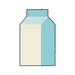 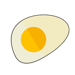 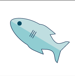 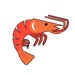 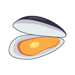 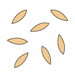 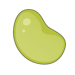 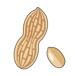 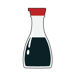 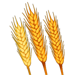 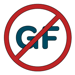 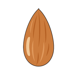 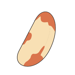 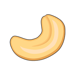 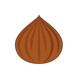 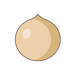 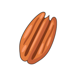 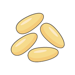 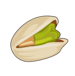 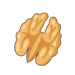 Other allergies/ dietary requirements